PLANNING DES MESSES du 16 septembre au 26 novembre2023 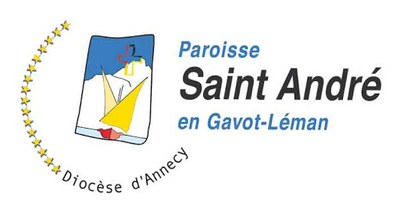 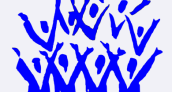 Samedi 16 septembre 18h30 Neuvecelle18h30	Vinzier	Dimanche 17 septembre10h Evian10h Thollon les Memises10h St GingolphDimanche 24 septembre - Rentrée paroissialeJournée mondiale du migrant et du réfugié10h Féternes 	Samedi 30 septembre18h30 Publier18h30 BernexDimanche 1°octobre – Société St Vincent de Paul10h Evian10h Larringes	10h St GingolphSamedi 7 octobre 18h30 Lugrin18h30 St Paul en ChablaisDimanche 8 octobre 10h Evian10h VinzierSamedi 14 octobre 18h30 Marin18h30 Thollon les MemisesDimanche 15 octobre - Semaine Mission mondiale10h Evian10h Neuvecelle10h Champanges10h St Gingolph  Samedi 21 octobre 18h30 Amphion (Publier)18h30 BernexDimanche 22 octobre -  Mission universelle de l’Eglise10h Evian10h LarringesSamedi 28 octobre 18h30 Neuvecelle18h30 FéternesDimanche 29 octobre 10h Evian10h Publier10h St Paul en ChablaisMardi 31 octobre 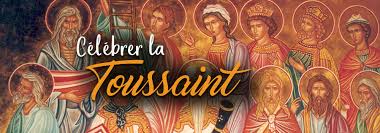 18h MarinToussaints -  Mercredi 1° Novembre 10h Evian10h Lugrin            10h Bernex   10h St GingolphFidèles Défunts - Jeudi 2 novembre19h Evian19h St Paul en ChablaisSamedi 4 novembre 18h  Amphion (Publier)18h ChampangesDimanche 5 novembre 10h Evian10h Thollon les Memises10h St GingolphSamedi 11 novembre 18h Neuvecelle18h VinzierDimanche 12 novembre10h Evian10h Publier10h FéternesSamedi 18 novembre18h Marin18h LarringesDimanche 19 novembre  – Secours catholique10h Evian10h St Paul en Chablais10h St GingolphSamedi 25 novembre 18h Lugrin18h ChampangesDimanche 26 novembre - Christ Roi de l’Univers10h Evian10h Amphion (Publier)10h Bernex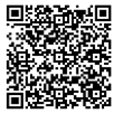 Messes au Prieuré St François de Sales : consulter www.diocese-annecy.fr/st-andre Messes de semaine 18h30 : mardi Evian - mercredi messes dans les chapelles (voir Feuille Hebdo) -  jeudi Publier - vendredi EvianMaison Paroissiale : Place des Anciens Combattants 74500 Evian les Bains Tel : 04 50 75 15 25 - Mail : st-andre@diocese-annecy.fr                                                                                                                                                                                                   Site : www.diocese-annecy.fr/st-andre -  Facebook : https://www.facebook.com/jesusenchablais                   